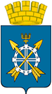 Дроновская основная общеобразовательная школа имени Героя Советского Союза М.П. Теплякова, филиал Муниципального автономного общеобразовательного учрежденияЗаводоуковского городского округа  «Бигилинская средняя общеобразовательная школа имени первого директора,  отличника народного образования СССР А.П. Горохова»  (Дроновская ООШ, филиал МАОУ «Бигилинская СОШ») УТВЕРЖДАЮ:И.о. директора Дроновская ООШ, филиала МАОУ «Бигилинская СОШ»__________________ Н.Д. Ермачкова«_____»______________________ 2018г.Внутришкольный контроль образовательного процессана 2018 - 2019 учебный год.Д.ДроноваВнутришкольный контроль образовательного процесса.ТемаЦельВид контроляФорма контроляПредмет контроляОтветственные за проведение контроляВид итогового контроляМесто рассмотренияАвгуст-сентябрьАвгуст-сентябрьАвгуст-сентябрьАвгуст-сентябрьАвгуст-сентябрьАвгуст-сентябрьАвгуст-сентябрьАвгуст-сентябрь1. Контроль соблюдения конституционного права граждан на образование. Доступность образования.1. Контроль соблюдения конституционного права граждан на образование. Доступность образования.1. Контроль соблюдения конституционного права граждан на образование. Доступность образования.1. Контроль соблюдения конституционного права граждан на образование. Доступность образования.1. Контроль соблюдения конституционного права граждан на образование. Доступность образования.1. Контроль соблюдения конституционного права граждан на образование. Доступность образования.1. Контроль соблюдения конституционного права граждан на образование. Доступность образования.1. Контроль соблюдения конституционного права граждан на образование. Доступность образования.Организация подвоза обучающихся школы. Составление мониторинга обучающихся по месту жительства для осуществления организованного подвоза обучающихся.Выявление уровня организации подвоза, обучающихся школы тематическийперсональныйМониторинг подвоза обучающихся с 1-9 класс, журналы инструктажа по ТБОтветственная за подвоз С.В. Губина: Директор филиала И.Ж. ЖоламановИнформация Совещание при директореПроведение единовременного учёта граждан, подлежащих обучению; составление списков детей, проживающих на территории, подлежащих обучению.Контроль исполнения конституционного права граждан (в части посещаемости учебных занятий обучающимися)тематическийТематически-обобщающийКнига единовременного учёта граждан от 0 до 18, классные журналы, журнал посещаемость.Н.Д. Ермачкова, заместитель директора филиала.ИнформацияСовещание при директореПроведение ежедневного контроля посещаемости обучающимися учебных занятий (в течение года)Контроль исполнения конституционного права граждан (в части посещаемости учебных занятий обучающимися)тематическийТематически-обобщающийМониторинг посещаемости обучающимися учебных занятийН.Д. Ермачкова, заместитель директора филиала, классные руководителиИнформацияСовещание при директореОбеспеченность всех обучающихся учебниками.Выявление уровня обеспе--ченности, всех обучающихся учебниками (УМК) и пособиями.тематическийТематически-обобщающийМониторинг обеспеченности обучающихся учебникамиС.В. Губина, исполняющая обязанности библиотекаряИнформацияСовещание при директоре 2. Контроль за организацией образовательного процесса по достижению современного качества образования.2. Контроль за организацией образовательного процесса по достижению современного качества образования.2. Контроль за организацией образовательного процесса по достижению современного качества образования.2. Контроль за организацией образовательного процесса по достижению современного качества образования.2. Контроль за организацией образовательного процесса по достижению современного качества образования.2. Контроль за организацией образовательного процесса по достижению современного качества образования.2. Контроль за организацией образовательного процесса по достижению современного качества образования.2. Контроль за организацией образовательного процесса по достижению современного качества образования.Стартовый контроль знаний по русскому и математике (2-6,8- 9 классы).Выявить уровень готовности к обучению, нали-чие пробелов в знаниях, умениях учащихся.тематическийПредметно-обобщающийКлассные журналы, мониторинг, анализ работ обучающиеся 2 -6, 8-9 классов.Заместитель директора филиала Н.Д. ЕрмачковаСправкаСовещание при директоре 3. Контроль за внедрением федеральных государственных стандартов3. Контроль за внедрением федеральных государственных стандартов3. Контроль за внедрением федеральных государственных стандартов3. Контроль за внедрением федеральных государственных стандартов3. Контроль за внедрением федеральных государственных стандартов3. Контроль за внедрением федеральных государственных стандартов3. Контроль за внедрением федеральных государственных стандартов3. Контроль за внедрением федеральных государственных стандартовСтартовая диагностика в 1-м классах:-педагогическая-психологическаяИзучение общей готовности обу-чающихся к школе; опреде-ление степени адаптации, обучающихся к обучению на ступени началь-ного общего образованиятематическийТематически-обобщающийрезультаты диагностикиЗаместитель директора школы Н.Д. Ермачкова, учитель  1 классаинформацияСовещание при директореАдаптация обучающихся 1, 5  классов в условиях реализации федеральных государственных стандартов.Проанализировать уровень адаптации обучающихся на ступени основ-ного общего образования.тематическийКлассно-обобщающий контрольОрганизация деятельности обучающихся на уроках, психологическая диагностика обучающихся.Заместитель директора филиала Н.Д. ЕрмачковаИнформация.Совещание при директоре4.  Контроль за состоянием методической работы.4.  Контроль за состоянием методической работы.4.  Контроль за состоянием методической работы.4.  Контроль за состоянием методической работы.4.  Контроль за состоянием методической работы.4.  Контроль за состоянием методической работы.4.  Контроль за состоянием методической работы.4.  Контроль за состоянием методической работы. Контроль за качеством написания рабочих программсоответствие рабочих программ структуре и стандартамтематическийперсональныйрабочие программы Заместитель директора филиала Н.Д. ЕрмачковаСправкаСовещание при директоре Контроль за качеством написания воспитательных программ и организации внеурочной деятельности, и дополнительного образования в школе. Качество организации дополнительного образования в школетематическийперсональныйПрограммы и планирование руководителей кружков, секций, расписание. Планы воспитательной работы классных руководителей 1-6, 8- 9 классов.Заместитель  директора филиала Н.Д. ЕрмачковаСправкаСовещание при директоре5.  Контроль за ведением школьной документации.5.  Контроль за ведением школьной документации.5.  Контроль за ведением школьной документации.5.  Контроль за ведением школьной документации.5.  Контроль за ведением школьной документации.5.  Контроль за ведением школьной документации.5.  Контроль за ведением школьной документации.5.  Контроль за ведением школьной документации.Проверка личных дел обучающихсяЗаполнение личных дел обучающихся тематическийТематически-обобщающий.Электронные классные журналы, личные дела обучающихся 1-6, 8-9 классов, журналы элективных курсов, кружков.заместитель директора филиала Н.Д. ЕрмачковасправкаСовещание при директоре  6. Контроль за предоставлением муниципальных услуг6. Контроль за предоставлением муниципальных услуг6. Контроль за предоставлением муниципальных услуг6. Контроль за предоставлением муниципальных услуг6. Контроль за предоставлением муниципальных услуг6. Контроль за предоставлением муниципальных услуг6. Контроль за предоставлением муниципальных услуг6. Контроль за предоставлением муниципальных услугКонтроль по вопросу выполнения и качества оказания государственных муниципальных услуг: «Зачисление в образовательное учреждение», «Предоставление информации об организации общедоступ-ного и бесплатного дошкольного, начального, основного, среднего общего образования, а также дополнительного образования в общеобразовательных учреждениях». «Предоставление дополнительной меры социальной поддержки в форме компенсации родительской платы за присмотр и уход за детьми в образовательных организациях, реализующих образовательную программу дошкольного образования»оценить деятельность и качество исполнителей муниципальных услуг.тематическийТематически-обобщающийЛичные дела учащихся, система «WEB –образование», журналы учёта предоставления муниципальной услуги и др.Директор филиала И.Ж. Жоламанов; заместитель директора филиала Н.Д. Ермачкова; воспитатель Н.Л. ШемякинаинформацияСовещание при директоре  7.  Контроль за состоянием воспитательной работы и дополнительного образования.7.  Контроль за состоянием воспитательной работы и дополнительного образования.7.  Контроль за состоянием воспитательной работы и дополнительного образования.7.  Контроль за состоянием воспитательной работы и дополнительного образования.7.  Контроль за состоянием воспитательной работы и дополнительного образования.7.  Контроль за состоянием воспитательной работы и дополнительного образования.7.  Контроль за состоянием воспитательной работы и дополнительного образования.7.  Контроль за состоянием воспитательной работы и дополнительного образования. Занятость обучающихся во внеурочной деятельности Качество организации внеурочной деятельностиТематический персональныйФормирование участников кружков и секций по заявлениям родителейЗаместитель директора филиала Н.Д. ЕрмачковаИнформацияСовещание при директоре. Контроль за организацией проведения месячников «Внимание, дети», «Пожарная безопасность», ГО.Предупреждение травматизматематическийТематически-обобщающийВоспитательный план, классных руководителей, журнал, посещение мероприятий, классных часов.Педагог – организатор Д.В. МошкинаинформацияСовещание при директоре8. Деятельность по организации питания, сохранению и укреплению здоровья; созданию безопасных условий образовательной среды; контроль за санитарно-гигиеническим состоянием.8. Деятельность по организации питания, сохранению и укреплению здоровья; созданию безопасных условий образовательной среды; контроль за санитарно-гигиеническим состоянием.8. Деятельность по организации питания, сохранению и укреплению здоровья; созданию безопасных условий образовательной среды; контроль за санитарно-гигиеническим состоянием.8. Деятельность по организации питания, сохранению и укреплению здоровья; созданию безопасных условий образовательной среды; контроль за санитарно-гигиеническим состоянием.8. Деятельность по организации питания, сохранению и укреплению здоровья; созданию безопасных условий образовательной среды; контроль за санитарно-гигиеническим состоянием.8. Деятельность по организации питания, сохранению и укреплению здоровья; созданию безопасных условий образовательной среды; контроль за санитарно-гигиеническим состоянием.8. Деятельность по организации питания, сохранению и укреплению здоровья; созданию безопасных условий образовательной среды; контроль за санитарно-гигиеническим состоянием.8. Деятельность по организации питания, сохранению и укреплению здоровья; созданию безопасных условий образовательной среды; контроль за санитарно-гигиеническим состоянием.Действия сотрудников школы при эвакуации из здания школыОценка овладения необходимыми навыками в чрезвычайной ситуацииТематический персональныйжурнал инструктажа по ТБ, акт.Ю. М. Лаптев,Ответственный за противопожарную безопасность, Н.Л. Шемякина,воспитательАкт по эвакуации из здания школы Совещание при директореОрганизация горячего питания учащихся на начало учебного года. Соблюдение санитарных требований к состоянию пищеблока, приготовлению блюд.Осуществить контроль исполнения действующего законодательства в части вопросов организации горячего питания обучающихся,безопасности и качества питания, контроль учёта продуктов питания.Тематический Тематически-обобщающийДокументы по учёту питания разных категорий обучающихся. Санитарное состояние пищеблока, документационное обеспечение организации питания, мониторинг качества питания.Директор филиала И.Ж. ЖоламановСправка, приказ.Совещание при директореОктябрьОктябрьОктябрьОктябрьОктябрьОктябрьОктябрьОктябрь1. Контроль соблюдения конституционного права граждан на образование. Доступность образования.1. Контроль соблюдения конституционного права граждан на образование. Доступность образования.1. Контроль соблюдения конституционного права граждан на образование. Доступность образования.1. Контроль соблюдения конституционного права граждан на образование. Доступность образования.1. Контроль соблюдения конституционного права граждан на образование. Доступность образования.1. Контроль соблюдения конституционного права граждан на образование. Доступность образования.1. Контроль соблюдения конституционного права граждан на образование. Доступность образования.1. Контроль соблюдения конституционного права граждан на образование. Доступность образования. Организация работы наставников с обучающимися, состоящими на различных видах учета.Профилактическая работа с обучающимися состоящими на различных видах учёта.тематическийперсональныйПлан работы педагогов наставников, педагога-психологаПедагог- организатор Д.В. Мошкина, воспитатель Н.Л. ШемякинаинформацияСовещание при директоре2. Контроль за организацией образовательного процесса по достижению современного качества образования.2. Контроль за организацией образовательного процесса по достижению современного качества образования.2. Контроль за организацией образовательного процесса по достижению современного качества образования.2. Контроль за организацией образовательного процесса по достижению современного качества образования.2. Контроль за организацией образовательного процесса по достижению современного качества образования.2. Контроль за организацией образовательного процесса по достижению современного качества образования.2. Контроль за организацией образовательного процесса по достижению современного качества образования.2. Контроль за организацией образовательного процесса по достижению современного качества образования.Внутришкольное тестирование в 9 классе (согласно графику)Выявить пробелы в знаниях обучающихся и скорректировать работу по их устранению.тематическийТематически-обобщающийМониторинг, анализ педагогов, журналы консультаций.Заместитель директора филиала Н.Д. ЕрмачковаинформацияСовещание при директоре Контроль за прохождением теоретической и практической части образовательной программы. Уровень выполнения образовательных программФронтальный обзорныйРабочие программы, отчёты учителей, классные журналы.заместитель директора филиала Н.Д. ЕрмачковаАнализ итогов уче-бно-воспи-тательной деятельности.Совещание при директоре3. Контроль за внедрением федеральных государственных стандартов 3. Контроль за внедрением федеральных государственных стандартов 3. Контроль за внедрением федеральных государственных стандартов 3. Контроль за внедрением федеральных государственных стандартов 3. Контроль за внедрением федеральных государственных стандартов 3. Контроль за внедрением федеральных государственных стандартов 3. Контроль за внедрением федеральных государственных стандартов 3. Контроль за внедрением федеральных государственных стандартов Контроль за организацией активной деятельности детей (физическая зарядка, физминутки, динамический час). Изучить систему работы по организации образовательной деятельности обучающихся 1-6 классов, групп дошкольного образования ТематическийТематически-обобщающийДеятельность учителя и обучающихся во время динамического часа.Заместитель директора филиала Н.Д. Ермачкова, воспитатель Н.Л. ШемякинаИнформацияСовещание при директоре4.  Контроль за состоянием методической работы.4.  Контроль за состоянием методической работы.4.  Контроль за состоянием методической работы.4.  Контроль за состоянием методической работы.4.  Контроль за состоянием методической работы.4.  Контроль за состоянием методической работы.4.  Контроль за состоянием методической работы.4.  Контроль за состоянием методической работы.Контроль за реализацией метапредметного содержания в образовательной деятельности основной школы.реализовать проектирование современного урока в условиях метапредметного подхода.тематическийпредметно-тематический Посещение уроков в соответствии требованиям ФГОСАдминистрация школыСобеседование (анализ урока)Совещание при директоре5.  Контроль за ведением школьной документации.5.  Контроль за ведением школьной документации.5.  Контроль за ведением школьной документации.5.  Контроль за ведением школьной документации.5.  Контроль за ведением школьной документации.5.  Контроль за ведением школьной документации.5.  Контроль за ведением школьной документации.5.  Контроль за ведением школьной документации.Проверка дневников обучающихся, планирование воспитательно-образовательной деятельностиВыявление качества работы классных руководителей с дневниками обучающихсятематическийобзорныйДневники обучающихся 3-6, 8-9-х классов, планы воспитателейЗаместитель директора филиала Н.Д. Ермачкова; воспитатель Н.Л. ШемякинаСправка, приказСовещание при директоре е6. Контроль за предоставлением муниципальных услуг6. Контроль за предоставлением муниципальных услуг6. Контроль за предоставлением муниципальных услуг6. Контроль за предоставлением муниципальных услуг6. Контроль за предоставлением муниципальных услуг6. Контроль за предоставлением муниципальных услуг6. Контроль за предоставлением муниципальных услуг6. Контроль за предоставлением муниципальных услуг Контроль по вопросу выполнения и качества оказания государственной муниципальной услуги«Предоставление информации о текущей успеваемости учащегося в муниципальном образовательном учреждении, ведение электронного дневника и журнала успеваемости».оценить деятельность и качество исполнителей муниципальных услуг.тематическийТематически-обобщающийЭлектронные журналы, дневники, журнал учёта предоставления муниципальной услуги.Заместитель директора филиала Н.Д. ЕрмачковаСправка, приказ, Совещание при директоре8. Деятельность по организации питания, сохранению и укреплению здоровья; созданию безопасных условий образовательной среды; контроль за санитарно-гигиеническим состоянием.8. Деятельность по организации питания, сохранению и укреплению здоровья; созданию безопасных условий образовательной среды; контроль за санитарно-гигиеническим состоянием.8. Деятельность по организации питания, сохранению и укреплению здоровья; созданию безопасных условий образовательной среды; контроль за санитарно-гигиеническим состоянием.8. Деятельность по организации питания, сохранению и укреплению здоровья; созданию безопасных условий образовательной среды; контроль за санитарно-гигиеническим состоянием.8. Деятельность по организации питания, сохранению и укреплению здоровья; созданию безопасных условий образовательной среды; контроль за санитарно-гигиеническим состоянием.8. Деятельность по организации питания, сохранению и укреплению здоровья; созданию безопасных условий образовательной среды; контроль за санитарно-гигиеническим состоянием.8. Деятельность по организации питания, сохранению и укреплению здоровья; созданию безопасных условий образовательной среды; контроль за санитарно-гигиеническим состоянием.8. Деятельность по организации питания, сохранению и укреплению здоровья; созданию безопасных условий образовательной среды; контроль за санитарно-гигиеническим состоянием.Создание условий, обеспечивающих сохранение и укрепление здоровья обучающихся: внедрение оздоровительных технологий через преподавание предмета «Физическая культура»Провести анализ деятельности учителей физи-ческой культуры по формирова-нию у обучаю-щихся культуры здорового и безопасного образа жизни. тематическийПредметно-обобщающийКачество преподавание предмета «Физическая культура»Директор филиала И.Ж. ЖоламановСправка, приказ.Совещание при директореНоябрьНоябрьНоябрьНоябрьНоябрьНоябрьНоябрьНоябрь2. Контроль за организацией образовательного процесса по достижению современного качества образования.2. Контроль за организацией образовательного процесса по достижению современного качества образования.2. Контроль за организацией образовательного процесса по достижению современного качества образования.2. Контроль за организацией образовательного процесса по достижению современного качества образования.2. Контроль за организацией образовательного процесса по достижению современного качества образования.2. Контроль за организацией образовательного процесса по достижению современного качества образования.2. Контроль за организацией образовательного процесса по достижению современного качества образования.2. Контроль за организацией образовательного процесса по достижению современного качества образования. Изучение системы подготовки к государственной итоговой аттестацииПроанализировать систему работы и оценить эффективность деятельности учителей и обучающихся 9 класса при подготовке к государственной итоговой аттестации.тематическийТематически - обобщающийДеятельность педагогов и обучающихся 9 класса, посещение уроков, предметных курсов.Заместитель директора филиала Н.Д. Ермачковасправка, приказСовещание при директореОрганизация индивидуальных занятий с обучающимися, не осваивающими своевременно государственный образовательный стандарт по предметам учебного плана.Осуществить контроль качества проведения индивидуальных занятий с обучающимися, имеющими низкую учебную мотивацию, своевременно, в полном объёме не осваивающи-ми государствен-ный образова-тельный стандартТематический текущийТематически -обобщающийРасписание индивидуальных занятий, мониторинг учителя по ликвидации пробелов в знаниях обучающихся.Заместитель директора филиала Н.Д. Ермачкова; учителя - предметникиинформация Совещание при директоре3.   Контроль за внедрением федеральных государственных стандартов3.   Контроль за внедрением федеральных государственных стандартов3.   Контроль за внедрением федеральных государственных стандартов3.   Контроль за внедрением федеральных государственных стандартов3.   Контроль за внедрением федеральных государственных стандартов3.   Контроль за внедрением федеральных государственных стандартов3.   Контроль за внедрением федеральных государственных стандартов3.   Контроль за внедрением федеральных государственных стандартовКонтроль за организацией занятий внеурочной деятельности с обучающимися 1-5, 7  классов; работы кружков дошкольного образованияФормирование УУД ТематическийПредметно- тематическийПосещение внеуроч-ной деятельности, журнал занятий, планирование, мониторинг посещаемости, участие в конкурсах.Заместитель директора филиала Н.Д. Ермачкова, воспитатель Н.Л. ШемякинаинформацияСовещание при директоре5. Контроль за ведением школьной документации.5. Контроль за ведением школьной документации.5. Контроль за ведением школьной документации.5. Контроль за ведением школьной документации.5. Контроль за ведением школьной документации.5. Контроль за ведением школьной документации.5. Контроль за ведением школьной документации.5. Контроль за ведением школьной документации.Журналы дополнительных занятий (консультаций, предметных курсов)Проанализировать своевременный учет посещае-мости занятий и соответствие планированиютематическийТематически-обобщающийЖурналы дополнительных занятий, консультаций, предметных курсов.Заместитель директора филиала Н.Д. ЕрмачковаСправкаСовещание при директоре6. Контроль за предоставлением муниципальных услуг6. Контроль за предоставлением муниципальных услуг6. Контроль за предоставлением муниципальных услуг6. Контроль за предоставлением муниципальных услуг6. Контроль за предоставлением муниципальных услуг6. Контроль за предоставлением муниципальных услуг6. Контроль за предоставлением муниципальных услуг6. Контроль за предоставлением муниципальных услугКонтроль по вопросу выполнения и качества оказания государственной муниципальной услуги «Предоставление информации об образовательных программах и учебных планах, рабочих программах, учебных курсов, предметов, дисциплин (модулей), годовых календарных графиках»оценить деятельность и качество исполнителей муниципальной услуги.тематическийТематически-обобщающийдокументация по предоставлению муниципальной услуги.Заместитель директора филиала Н.Д. ЕрмачковаСправка, приказ, Совещание при директореКонтроль за соблюдением предоставления муниципальной услуги «Предоставление информации о порядке прове-дения государственной (итоговой) аттестации обучаю-щихся, освоивших основные и дополнительные общеобразо-вательные (за исключением дошкольных) и профессиональ-ные образовательные программы, а также информации из федеральной базы данных о результатах единого государственного экзамена»оценить деятельность и качество исполнителей муниципальной услуги.тематическийТематически-обобщающийдокументация по предоставлению муниципальной услуги.Заместитель директора филиала Н.Д. ЕрмачковаСправка, приказ, Совещание при директоре7.  Контроль за состоянием воспитательной работы и дополнительного образования.7.  Контроль за состоянием воспитательной работы и дополнительного образования.7.  Контроль за состоянием воспитательной работы и дополнительного образования.7.  Контроль за состоянием воспитательной работы и дополнительного образования.7.  Контроль за состоянием воспитательной работы и дополнительного образования.7.  Контроль за состоянием воспитательной работы и дополнительного образования.7.  Контроль за состоянием воспитательной работы и дополнительного образования.7.  Контроль за состоянием воспитательной работы и дополнительного образования.Контроль за работой классных руководителей по реализации профилактической работы.Эффективность работы классных руководителей по реализация профилактической работы.тематическийТематически-обобщающийПланы воспитательной работы, посещение классных часов, родительских собраний.Педагог- организатор Д.В. МошкинаСправка, приказ Совет профилактикиКонтроль за организацией работы кружков, секций Эффективность проведения   занятий в круж-ках и секциях, степень участия обучающихся в секциях и кружках.тематическийТематически-обобщающийПосещение кружков и секций, планы кружковой работы и секций.Педагог- организатор Д.В. МошкинаИнформацияСовещание при директоре8. Деятельность по организации питания, сохранению и укреплению здоровья; созданию безопасных условий образовательной среды; контроль за санитарно-гигиеническим состоянием.8. Деятельность по организации питания, сохранению и укреплению здоровья; созданию безопасных условий образовательной среды; контроль за санитарно-гигиеническим состоянием.8. Деятельность по организации питания, сохранению и укреплению здоровья; созданию безопасных условий образовательной среды; контроль за санитарно-гигиеническим состоянием.8. Деятельность по организации питания, сохранению и укреплению здоровья; созданию безопасных условий образовательной среды; контроль за санитарно-гигиеническим состоянием.8. Деятельность по организации питания, сохранению и укреплению здоровья; созданию безопасных условий образовательной среды; контроль за санитарно-гигиеническим состоянием.8. Деятельность по организации питания, сохранению и укреплению здоровья; созданию безопасных условий образовательной среды; контроль за санитарно-гигиеническим состоянием.8. Деятельность по организации питания, сохранению и укреплению здоровья; созданию безопасных условий образовательной среды; контроль за санитарно-гигиеническим состоянием.8. Деятельность по организации питания, сохранению и укреплению здоровья; созданию безопасных условий образовательной среды; контроль за санитарно-гигиеническим состоянием.Итоги медицинского осмотра обучающихся, анализ состояния здоровья школьников.Уровень организации и проведения медицинского осмотра обучающихся.фронтальнообзорныйРезультаты медицинского осмотра, мониторинг.Заместитель директора филиала Н.Д. ЕрмачковаИнформация «Об итогах медицинского осмотра»Совещание при директоре ДекабрьДекабрьДекабрьДекабрьДекабрьДекабрьДекабрьДекабрь1. Контроль за соблюдением конституционного права граждан на образование. Доступность образование.1. Контроль за соблюдением конституционного права граждан на образование. Доступность образование.1. Контроль за соблюдением конституционного права граждан на образование. Доступность образование.1. Контроль за соблюдением конституционного права граждан на образование. Доступность образование.1. Контроль за соблюдением конституционного права граждан на образование. Доступность образование.1. Контроль за соблюдением конституционного права граждан на образование. Доступность образование.1. Контроль за соблюдением конституционного права граждан на образование. Доступность образование.1. Контроль за соблюдением конституционного права граждан на образование. Доступность образование.Контроль за обучением детей «группы риска», состоящих на разных видах профилактического учета.Проанализировать систему работы и оценить эффективность деятельности классных руководителей, педагогов наставников.тематическийПерсональный контрольОбучающиеся «группы риска», план работы, мониторинг клас-сных руководителей, педагогов настав-ников, журналы дополнительных занятий, консультаций.Педагог – организатор Д.В. МошкинаСправка, приказСовет профилактикиКонтроль за организацией работы педагогов с обучающимися пропустившимися уроки по уважительной причине. Проанализировать систему работы учителя по ликвидации пробелов в знаниях учащихся.тематическийПерсональный контрольклассные журналы, документы, подтверждающие пропуски уроков, индивидуальный образовательный маршрут.Заместитель директора филиала Н.Д. ЕрмачковаинформацияСовещании при директоре2. Контроль за организацией образовательного процесса по достижению современного качества образования.2. Контроль за организацией образовательного процесса по достижению современного качества образования.2. Контроль за организацией образовательного процесса по достижению современного качества образования.2. Контроль за организацией образовательного процесса по достижению современного качества образования.2. Контроль за организацией образовательного процесса по достижению современного качества образования.2. Контроль за организацией образовательного процесса по достижению современного качества образования.2. Контроль за организацией образовательного процесса по достижению современного качества образования.2. Контроль за организацией образовательного процесса по достижению современного качества образования.Состояние преподавания иностранного языка во 2-6 классахУровень преподавания иностранного языка на 1 ступени и приме-нение учителем проектной деятельностиТематический Предметно-обобщающийДеятельность обучающихся и педагога на уроке, тетради.Заместитель директора филиала Н.Д. ЕрмачковаИнформацияСовещании при директореКонтроль за реализацией учебного курса ОРКСЭОсуществить контроль за реализацией учебного плана в части преподавания предмета ОРКСЭ в 4 классе.ТематическийТематически-обобщающийРабочие программы по предмету, классные журналы.Заместитель директора филиала Н.Д. ЕрмачковаинформацияСовещании при директоре6. Контроль за предоставлением муниципальных услуг6. Контроль за предоставлением муниципальных услуг6. Контроль за предоставлением муниципальных услуг6. Контроль за предоставлением муниципальных услуг6. Контроль за предоставлением муниципальных услуг6. Контроль за предоставлением муниципальных услуг6. Контроль за предоставлением муниципальных услуг6. Контроль за предоставлением муниципальных услуг Контроль по вопросу выполнения и качества оказания государственной муниципальной услуги«Предоставление информации о текущей успеваемости учащегося в муниципальном образовательном учреждении, ведение электронного дневника и журнала успеваемости».оценить деятельность и качество исполнителей муниципальных услуг.тематическийТематически-обобщающийЭлектронные журналы, дневники, журнал учёта предоставления муниципальной услуги.Заместитель директора филиала Н.Д. ЕрмачковаСправка, приказ, Совещании при директореКонтроль за соблюдением предоставления муниципальной услуги «Предоставление дополнительной меры социальной поддержки в форме компенсации родительской платы за присмотр и уход за детьми в образовательных организациях, реализующих образовательную программу дошкольного образования»соблюдение ответственными за предостав-ление муници-пальной услуги последовательности действий, определенных административными процеду-рами по предо-ставлению муниципальной услуги, положе-ний регламента, нормативных правовых актов.текущий Тематически-обобщающийдокументация Директор филиала И.Ж. Жоламановинформация, приказСовещании при директоре8. Деятельность по организации питания, сохранению и укреплению здоровья; созданию безопасных условий образовательной среды; контроль за санитарно-гигиеническим состоянием.8. Деятельность по организации питания, сохранению и укреплению здоровья; созданию безопасных условий образовательной среды; контроль за санитарно-гигиеническим состоянием.8. Деятельность по организации питания, сохранению и укреплению здоровья; созданию безопасных условий образовательной среды; контроль за санитарно-гигиеническим состоянием.8. Деятельность по организации питания, сохранению и укреплению здоровья; созданию безопасных условий образовательной среды; контроль за санитарно-гигиеническим состоянием.8. Деятельность по организации питания, сохранению и укреплению здоровья; созданию безопасных условий образовательной среды; контроль за санитарно-гигиеническим состоянием.8. Деятельность по организации питания, сохранению и укреплению здоровья; созданию безопасных условий образовательной среды; контроль за санитарно-гигиеническим состоянием.8. Деятельность по организации питания, сохранению и укреплению здоровья; созданию безопасных условий образовательной среды; контроль за санитарно-гигиеническим состоянием.8. Деятельность по организации питания, сохранению и укреплению здоровья; созданию безопасных условий образовательной среды; контроль за санитарно-гигиеническим состоянием.Изучение санитарно- гигиенической безопасности обучающихся в части соблюдения санитарных требований к состоянию пищеблока, приготовлению блюд.Осуществить контроль безопасности и качества питания, контроль учёта продуктов питания.ТематическийТематический, обобщающийСанитарное состоя-ние пищеблока, документационное обеспечение органи-зации питания, мониторинг качества питания.Директор филиала И.Ж. ЖоламановинформацияСовещание при директореСмотр учебных кабинетов повышенной опасностиОценка санитарно-гигиенического состояния и соблюдения правил техники безопасности учебных кабинетов. Систематизация ТСО и учебно-методических пособийФронтальныйобзорныйучебные кабинетыДиректор филиала И.Ж. ЖоламановинформацияСовещание при директореКонтроль за реализацией проекта «Здоровье» через организацию урочной и внеклассной деятельностиАнализ работы классных руководителей по формированию обучающихся здорового образа жизни, формиро-ванию культуры здорового питания.Тематический текущийТематически-обобщающийПланы воспитательной работы, посещение классных часов, родительских собраний, посещение уроков и внеурочной деятельности.Педагог- организатор Д.В. МошкинаСправка, приказСовещание при директоре ЯнварьЯнварьЯнварьЯнварьЯнварьЯнварьЯнварьЯнварь2.  Контроль за организацией образовательного процесса по достижению современного качества образования.2.  Контроль за организацией образовательного процесса по достижению современного качества образования.2.  Контроль за организацией образовательного процесса по достижению современного качества образования.2.  Контроль за организацией образовательного процесса по достижению современного качества образования.2.  Контроль за организацией образовательного процесса по достижению современного качества образования.2.  Контроль за организацией образовательного процесса по достижению современного качества образования.2.  Контроль за организацией образовательного процесса по достижению современного качества образования.2.  Контроль за организацией образовательного процесса по достижению современного качества образования.Эффективность работы педагогов по формированию предметных компетенций, обучающихся с использованием ИКТ, интерактивной доски, ресурсов сайта президентской библиотеки.Контроль за состояние преподавания учебных предметов с использованием ИКТ и интерак-тивной доскиТематически итоговыйПредметно-обобщающийПосещение уроков во время недели методического мастерства по теме «Использование ИКТ технологий в образовательном процессе».Заместитель директора филиала Н.Д. ЕрмачковаИнформация Совещание при директоре Анализ итогов образовательного процесса по итогам полугодияУровень качества преподавания, обученности.Результаты обучен-ности обучающиеся 2-9 классов.текущийанализ за 1 полугодиеДиректор филиала И.Ж. ЖоламановинформацияСовещание при директоре4. Контроль за состоянием методической работы4. Контроль за состоянием методической работы4. Контроль за состоянием методической работы4. Контроль за состоянием методической работы4. Контроль за состоянием методической работы4. Контроль за состоянием методической работы4. Контроль за состоянием методической работы4. Контроль за состоянием методической работыКонтроль за проведением классных часов с использованием ресурсов президентской библиотеки.Содействие профессиональному росту классных руководителей. Оценка качества подготовки и проведения мероприятий.ТематическийТематически-обобщающийОткрытые классные часы, внеклассные мероприятия. Педагог- организатор Д.В. МошкинаСправкаСовещание при директоре5. Контроль за ведением школьной документации.5. Контроль за ведением школьной документации.5. Контроль за ведением школьной документации.5. Контроль за ведением школьной документации.5. Контроль за ведением школьной документации.5. Контроль за ведением школьной документации.5. Контроль за ведением школьной документации.5. Контроль за ведением школьной документации.Проверка тетрадей по физике, биологии, химииСоблюдение единого орфографического режиматематическийобзорныйДокументарное изучениеЗаместитель директора филиала Н.Д. ЕрмачковаСправка, приказСовещание при директоре6. Контроль за предоставлением муниципальных услуг6. Контроль за предоставлением муниципальных услуг6. Контроль за предоставлением муниципальных услуг6. Контроль за предоставлением муниципальных услуг6. Контроль за предоставлением муниципальных услуг6. Контроль за предоставлением муниципальных услуг6. Контроль за предоставлением муниципальных услуг6. Контроль за предоставлением муниципальных услугКонтроль по вопросу выполнения и качества  оказания государственных муниципальных услуг: «Зачисление в образовательное учреждение»оценить  деятельность и качество  исполнителей муниципальных услуг.тематическийТематически-обобщающийЛичные дела учащихся, система WEB –образова-ния», журналы учёта предоставле-ния муниципальной услуги и др.Директор филиала И.Ж. Жоламановинформация, приказСовещание при директоре ФевральФевральФевральФевральФевральФевральФевральФевраль2.  Контроль за организацией образовательного процесса по достижению современного качества образования.2.  Контроль за организацией образовательного процесса по достижению современного качества образования.2.  Контроль за организацией образовательного процесса по достижению современного качества образования.2.  Контроль за организацией образовательного процесса по достижению современного качества образования.2.  Контроль за организацией образовательного процесса по достижению современного качества образования.2.  Контроль за организацией образовательного процесса по достижению современного качества образования.2.  Контроль за организацией образовательного процесса по достижению современного качества образования.2.  Контроль за организацией образовательного процесса по достижению современного качества образования.Работа с обучающимися, имеющими одну, две «3» по итогам полугодия Повышение качества знаний обучающихся, оценка индивидуальной работы обучающихсяТематический Предметно-обобщающийОбучающиеся, имеющие одну, две оценки «3» по итогам полугодияЗаместитель директора филиала Н.Д. ЕрмачковаинформацияСовещание при директореОрганизация индивидуальных занятий с обучающимися, не осваивающих государственный образовательный стандарт по предметам учебного плана.Осуществить контроль качества проведения индивидуальных занятий с обучающимися, имеющими низкую учебную мотивацию, своевременно, в полном объёме не осваивающи-ми государствен-ный образова-тельный стандартТематический текущийТематически –обобщающийРасписание индивидуальных занятий, мониторинг учителя по ликвидации пробелов в знаниях обучающихся.Заместитель директора филиала Н.Д. ЕрмачковаинформацияСовещание при директоре6. Контроль за предоставлением муниципальных услуг6. Контроль за предоставлением муниципальных услуг6. Контроль за предоставлением муниципальных услуг6. Контроль за предоставлением муниципальных услуг6. Контроль за предоставлением муниципальных услуг6. Контроль за предоставлением муниципальных услуг6. Контроль за предоставлением муниципальных услуг6. Контроль за предоставлением муниципальных услугКонтроль по вопросу выполнения и качества оказания государственных муниципальных услуг: «Предоставление информации об организации общедоступ-ного и бесплатного дошколь-ного, начального общего, основного общего, среднего (полного) общего образования, а также дополнительного образования в общеобразо-вательных учреждениях».оценить деятельность и качество исполнителей муниципальной услугитематическийТематически-обобщающийдокументы по предоставлению услугиДиректор филиала И.Ж. Жоламановинформация, приказСовещание при директоре МартМартМартМартМартМартМартМарт2.  Контроль за организацией образовательного процесса по достижению современного качества образования.2.  Контроль за организацией образовательного процесса по достижению современного качества образования.2.  Контроль за организацией образовательного процесса по достижению современного качества образования.2.  Контроль за организацией образовательного процесса по достижению современного качества образования.2.  Контроль за организацией образовательного процесса по достижению современного качества образования.2.  Контроль за организацией образовательного процесса по достижению современного качества образования.2.  Контроль за организацией образовательного процесса по достижению современного качества образования.2.  Контроль за организацией образовательного процесса по достижению современного качества образования.Контроль за состоянием преподавания предметов с использованием ИКТ, интерактивных средств обученияВыявить пробелы в знаниях обучающихся и скорректировать работу по их устранению.тематическийТематически-обобщающийМониторинг, анализ педагогов, журналы консультаций.Заместитель директора филиала Н.Д. ЕрмачковаинформацияСовещание при директоре Подготовка к ГИА выпускников 9 классаОценить эффективность деятельность педагогов с обучающимися при подготовке к ГИА..Педагоги, обучающиеся 9 класса.тематическийДеятельность педагогов и обучающихся 9 класса, журналы консультации, рабочие программы педагогов, посещение уроков, консультаций и предметных курсов.Заместитель директора филиала И.Ж. ЖоламановСправка, приказ.Совещание при директоре Анализ итогов образовательного процесса по итогам 3 четверти.Уровень качества преподавания, обученности.Тематическийтекущийтематически - обобщающийАнализ монито-ринга, изучение документации, собеседование.Заместитель директора филиала Н.Д. ЕрмачковаинформацияСовещание при директоре3. Контроль за внедрением федеральных государственных стандартов3. Контроль за внедрением федеральных государственных стандартов3. Контроль за внедрением федеральных государственных стандартов3. Контроль за внедрением федеральных государственных стандартов3. Контроль за внедрением федеральных государственных стандартов3. Контроль за внедрением федеральных государственных стандартов3. Контроль за внедрением федеральных государственных стандартов3. Контроль за внедрением федеральных государственных стандартовКонтроль по вопросу развитие математического и политехнического образования в ОУВыявление профессиональных качеств учителя, его профессионального ростафронтальныйобзорныйПедагоги школыЗаместитель директора филиала Н.Д. ЕрмачковаинформацияСовещание при директоре6. Контроль за предоставлением муниципальных услуг6. Контроль за предоставлением муниципальных услуг6. Контроль за предоставлением муниципальных услуг6. Контроль за предоставлением муниципальных услуг6. Контроль за предоставлением муниципальных услуг6. Контроль за предоставлением муниципальных услуг6. Контроль за предоставлением муниципальных услуг6. Контроль за предоставлением муниципальных услуг Контроль по вопросу выполнения и качества оказания государственной муниципальной услуги«Предоставление информации о текущей успеваемости учащегося в муниципальном образовательном учреждении, ведение дневника и журнала успеваемости».оценить деятельность и качество исполнителей муниципальных услуг.тематическийТематически-обобщающийЭлектронные журналы, дневники, журнал учёта предоставления муниципальной услуги.Заместитель директора филиала Н.Д. ЕрмачковаСправка, приказ, Совещание при директореКонтроль за соблюдением предоставления муниципальной услуги «Предоставление дополнительной меры социальной поддержки в форме компенсации родительской платы за присмотр и уход за детьми в образовательных организациях, реализующих образовательную программу дошкольного образования»соблюдение ответственными за предоставле-ние муниципаль-ной услуги последовательности действий, определенных административными процедурами по предоставлению муниципальной услуги, положе-ний регламента, нормативных правовых актов.текущий Тематически-обобщающийдокументация Директор филиала И.Ж. Жоламановинформация, приказСовещание при директоре8. Деятельность по организации питания, сохранению и укреплению здоровья; созданию безопасных условий образовательной среды; контроль за санитарно-гигиеническим состоянием.8. Деятельность по организации питания, сохранению и укреплению здоровья; созданию безопасных условий образовательной среды; контроль за санитарно-гигиеническим состоянием.8. Деятельность по организации питания, сохранению и укреплению здоровья; созданию безопасных условий образовательной среды; контроль за санитарно-гигиеническим состоянием.8. Деятельность по организации питания, сохранению и укреплению здоровья; созданию безопасных условий образовательной среды; контроль за санитарно-гигиеническим состоянием.8. Деятельность по организации питания, сохранению и укреплению здоровья; созданию безопасных условий образовательной среды; контроль за санитарно-гигиеническим состоянием.8. Деятельность по организации питания, сохранению и укреплению здоровья; созданию безопасных условий образовательной среды; контроль за санитарно-гигиеническим состоянием.8. Деятельность по организации питания, сохранению и укреплению здоровья; созданию безопасных условий образовательной среды; контроль за санитарно-гигиеническим состоянием.8. Деятельность по организации питания, сохранению и укреплению здоровья; созданию безопасных условий образовательной среды; контроль за санитарно-гигиеническим состоянием.Создание условий для безопасного пребывания обучающихся в общеобразовательном учреждении.Установить соответствие санитарного состояния здания общеобразовательного учреждения требованиям нормативным документов.ТематическийобзорныйСанитарно-гигиенический режим и техника безопасности. Стенды и документация по ТБ в спортивном зале, кабинетах физики, химии, технологии, информатики. Наличие аптечек. Санитарное состо-яние кабинетов, раздевалок, школьной столовой, спортивного залаДиректор филиала И.Ж. ЖоламановСправкаСовещание при директореКонтроль за организацией летней занятости учащихся школыЦеленаправленная работа клас-сных руководите-лей с родителями и учащимися по организации занятости в летний периодтематическиТематически-обобщающийОбучающиеся 1-5, 7-9 классов, родители, заявления в летний лагерь, график социально-значимой деятельностиПедагог- организатор Д.В. МошкинаСправка, приказСовещание при директореАпрельАпрельАпрельАпрельАпрельАпрельАпрельАпрель1. Контроль за соблюдением конституционного права граждан на образование. Доступность образование.1. Контроль за соблюдением конституционного права граждан на образование. Доступность образование.1. Контроль за соблюдением конституционного права граждан на образование. Доступность образование.1. Контроль за соблюдением конституционного права граждан на образование. Доступность образование.1. Контроль за соблюдением конституционного права граждан на образование. Доступность образование.1. Контроль за соблюдением конституционного права граждан на образование. Доступность образование.1. Контроль за соблюдением конституционного права граждан на образование. Доступность образование.1. Контроль за соблюдением конституционного права граждан на образование. Доступность образование.Результаты работы с обучающимися, состоящими на разных видах профилактического учета по итогам 2018-2019 учебного года.Проанализировать систему работы и оценить эффективность деятельности классных руководителей, педагогов наставников несовершеннолетних, состоящих на разных видах профилактического учета.ТематическийтекущийТематически-обобщающийПлан работы, мониторинг клас-сных руководителей, педагогов настав-ников с обучающимися состоящих на разных видах профилактического учета, классные журналы, журналы дополнительных занятий консультаций.Педагог- организатор Д.В. МошкинаИнформацияСовещание при директоре2. Контроль за организацией образовательного процесса по достижению современного качества образования.2. Контроль за организацией образовательного процесса по достижению современного качества образования.2. Контроль за организацией образовательного процесса по достижению современного качества образования.2. Контроль за организацией образовательного процесса по достижению современного качества образования.2. Контроль за организацией образовательного процесса по достижению современного качества образования.2. Контроль за организацией образовательного процесса по достижению современного качества образования.2. Контроль за организацией образовательного процесса по достижению современного качества образования.2. Контроль за организацией образовательного процесса по достижению современного качества образования.Контроль за обучением учащихся «детей группы риска»Анализ посещаемости, изучение результативности обучениятематическийТематически-обобщающийРабочие программы, расписание уроков, классные журналы, план работы педагога-психолога, посещении уроков.Заместитель директора филиала Н.Д. ЕрмачковаСправка, приказСовещание при директореКонтроль за качеством проведения консультаций и посещаемости обучающихся. Проанализировать качество работы учителя с обучающимися во время консультаций.тематическийТематически-обобщающийДеятельность педагогов и обучающихся 9 класса, журналы консультации, рабочие программы педагогов, посещение уроков, консультаций и предметных курсов.Заместитель директора филиала Н.Д. ЕрмачковаСправка, приказ.Административное совещание4.  Контроль за состоянием методической работы4.  Контроль за состоянием методической работы4.  Контроль за состоянием методической работы4.  Контроль за состоянием методической работы4.  Контроль за состоянием методической работы4.  Контроль за состоянием методической работы4.  Контроль за состоянием методической работы4.  Контроль за состоянием методической работыКонтроль за подготовкой и проведением промежуточной и государственной (итоговой) аттестации обучающихсяГотовность методического материала для проведения промежуточной, государственной (итоговой) аттес-тации обучаю-щихся, соответ-ствие норматив-но-правовым документам.фронтальныйобзорныйДокументация, содержание материала для проведения государственной (итоговой) аттестации обучающихсяЗаместитель директора филиала Н.Д. ЕрмачковаинформацияСовещание при директореМайМайМайМайМайМайМайМай2. Контроль за организацией образовательного процесса по достижению современного качества образования.2. Контроль за организацией образовательного процесса по достижению современного качества образования.2. Контроль за организацией образовательного процесса по достижению современного качества образования.2. Контроль за организацией образовательного процесса по достижению современного качества образования.2. Контроль за организацией образовательного процесса по достижению современного качества образования.2. Контроль за организацией образовательного процесса по достижению современного качества образования.2. Контроль за организацией образовательного процесса по достижению современного качества образования.2. Контроль за организацией образовательного процесса по достижению современного качества образования.Организация повторения учебного материала, подготовка к промежуточной аттестацииПроанализировать организацию повторения учебного мате-риала, подготов-ку к промежуточ-ной аттестациитематическийТематически-обобщающийРабочие программы, тетради, посещение уроков.Заместитель директора филиала Н.Д. ЕрмачковаинформацияСовещание при директоре Анализ итогов образовательного процесса по итогам 4 четверти и годаУровень качества преподавания, обученности.ТематическийтекущийТематически-обобщающийАнализ монито-ринга, изучение документации, собеседование.администрация, учителя выпуск-ных классов (4, 9 классы)информацияСовещание при директореКонтроль за организацией работы с обучающимися по формированию навыков чтения и работы с текстом с использованием метапредметных технологий по окончанию учебного года Определить уровень техники чтения у обучающихся 2-7 классов.ТематическийтекущийТематически-обобщающийОбучающиеся 2-9 классовЗаместитель директора филиала Н.Д. ЕрмачковаинформацияАдминистративное совещание6. Контроль за предоставлением муниципальных услуг6. Контроль за предоставлением муниципальных услуг6. Контроль за предоставлением муниципальных услуг6. Контроль за предоставлением муниципальных услуг6. Контроль за предоставлением муниципальных услуг6. Контроль за предоставлением муниципальных услуг6. Контроль за предоставлением муниципальных услуг6. Контроль за предоставлением муниципальных услугКонтроль по вопросу выполнения и качества оказания государственных муниципальных услуг: «Предоставление информации об организации общедоступного и бесплатного дошкольного, начального общего, основного общего, среднего (полного) общего образования, а также дополнительного образования в общеобразовательных учреждениях».оценить деятельность и качество исполнителей муниципальной услугитематическийТематически-обобщающийдокументы по предоставлению услугиДиректор филиала И.Ж. Жоламановинформация, приказСовещание при директоре 7.  Контроль за состоянием воспитательной работы и дополнительного образования.7.  Контроль за состоянием воспитательной работы и дополнительного образования.7.  Контроль за состоянием воспитательной работы и дополнительного образования.7.  Контроль за состоянием воспитательной работы и дополнительного образования.7.  Контроль за состоянием воспитательной работы и дополнительного образования.7.  Контроль за состоянием воспитательной работы и дополнительного образования.7.  Контроль за состоянием воспитательной работы и дополнительного образования.7.  Контроль за состоянием воспитательной работы и дополнительного образования.Итоги работы кружков, спортивных секций.Эффективность проведения   занятий в круж-ках и секциях, степень участия в конкурсах, соревнованиях разного уровнятематическийТематически-обобщающийМониторинг участия воспитанников кружков, спортивных секций в конкурсах, соревнованиях разного уровняПедагог – организатор Д.В. Мошкинаинформация, мониторинг Совещание при директореКонтроль за реализацией воспитательных программЭффективность работы классных руководителей по реализации воспитательных программтематическийТематически-обобщающийПланы воспитательной работы, посещение классных часов, родительских собраний.Педагог- организатор Д.В. Мошкина Справка, приказ, Совещание при директореИюньИюньИюньИюньИюньИюньИюньИюнь2. Контроль за организацией образовательного процесса по достижению современного качества образования.2. Контроль за организацией образовательного процесса по достижению современного качества образования.2. Контроль за организацией образовательного процесса по достижению современного качества образования.2. Контроль за организацией образовательного процесса по достижению современного качества образования.2. Контроль за организацией образовательного процесса по достижению современного качества образования.2. Контроль за организацией образовательного процесса по достижению современного качества образования.2. Контроль за организацией образовательного процесса по достижению современного качества образования.2. Контроль за организацией образовательного процесса по достижению современного качества образования. Итоговая аттестация выпускников 9 классаАнализ уровня обученности обучающихся за курс основной и средней (полной) школыТематическийтекущийТематически-обобщающийвыпускники 9 классаЗаместитель директора филиала Н.Д. ЕрмачковаинформацияСовещание при директоре4.  Контроль за состоянием методической работы4.  Контроль за состоянием методической работы4.  Контроль за состоянием методической работы4.  Контроль за состоянием методической работы4.  Контроль за состоянием методической работы4.  Контроль за состоянием методической работы4.  Контроль за состоянием методической работы4.  Контроль за состоянием методической работы Контроль за прохождением теоретической и практической части программыУчет требований по выполнению программ, предупреждения перегрузки учащихся, выпол-нения норм СанПиНа по проведению контрольных и практических работтематическийТематически-обобщающийРабочие программы, программы элективных курсов, классные журналы.Заместитель директора филиала Н.Д. ЕрмачковаинформацияСовещание при директоре6. Контроль за предоставлением муниципальных услуг6. Контроль за предоставлением муниципальных услуг6. Контроль за предоставлением муниципальных услуг6. Контроль за предоставлением муниципальных услуг6. Контроль за предоставлением муниципальных услуг6. Контроль за предоставлением муниципальных услуг6. Контроль за предоставлением муниципальных услуг6. Контроль за предоставлением муниципальных услуг Контроль по вопросу выполненияи качества оказания государственной муниципальной услуги«Предоставление информации о текущей успеваемости учащегося в муниципальном образовательном учреждении, ведение электронного дневника и журнала успеваемости».оценить деятельность и качество исполнителей муниципальных услуг.тематическийТематически-обобщающийЭлектронные журналы, дневники, журнал учёта предоставления муниципальной услуги.Заместитель директора филиала Н.Д. ЕрмачковаСправка, приказ, Совещание при директореКонтроль за соблюдением предоставления муниципальной услуги «Предоставление дополнительной меры социальной поддержки в форме компенсации родительской платы за присмотр и уход за детьми в образовательных организациях, реализующих образовательную программу дошкольного образования»соблюдение ответственными за предоставле-ние муниципаль-ной услуги последовательности действий, определенных административными процеду-рами по предо-ставлению муниципальной услуги, положе-ний регламента, нормативных правовых актов.текущий Тематически-обобщающийдокументация Директор филиала И.Ж. Жоламановинформация, приказСовещание при директоре8. Деятельность по организации питания, сохранению и укреплению здоровья; созданию безопасных условий образовательной среды; контроль за санитарно-гигиеническим состоянием.8. Деятельность по организации питания, сохранению и укреплению здоровья; созданию безопасных условий образовательной среды; контроль за санитарно-гигиеническим состоянием.8. Деятельность по организации питания, сохранению и укреплению здоровья; созданию безопасных условий образовательной среды; контроль за санитарно-гигиеническим состоянием.8. Деятельность по организации питания, сохранению и укреплению здоровья; созданию безопасных условий образовательной среды; контроль за санитарно-гигиеническим состоянием.8. Деятельность по организации питания, сохранению и укреплению здоровья; созданию безопасных условий образовательной среды; контроль за санитарно-гигиеническим состоянием.8. Деятельность по организации питания, сохранению и укреплению здоровья; созданию безопасных условий образовательной среды; контроль за санитарно-гигиеническим состоянием.8. Деятельность по организации питания, сохранению и укреплению здоровья; созданию безопасных условий образовательной среды; контроль за санитарно-гигиеническим состоянием.8. Деятельность по организации питания, сохранению и укреплению здоровья; созданию безопасных условий образовательной среды; контроль за санитарно-гигиеническим состоянием.Контроль за организацией работы летнего лагеря с дневным пребыванием Определить уровень опти-мальных усло-вий, обеспечи-вающих полно-ценный отдых детей, их здоровье и твор-ческое развитие.ТематическийобзорныйИзучение документации начальника лагеря, планов воспитателей отрядов и вожатых, оформление.Заместитель директора филиала Н.Д. ЕрмачковаСправка, приказСовещание при директореАвгустАвгустАвгустАвгустАвгустАвгустАвгустАвгуст6. Контроль за предоставлением муниципальных услуг6. Контроль за предоставлением муниципальных услуг6. Контроль за предоставлением муниципальных услуг6. Контроль за предоставлением муниципальных услуг6. Контроль за предоставлением муниципальных услуг6. Контроль за предоставлением муниципальных услуг6. Контроль за предоставлением муниципальных услуг6. Контроль за предоставлением муниципальных услугКонтроль по вопросу выполнения и качества оказания государственной муниципальной услуги «Предоставление информации об образовательных программах и учебных планах, рабочих программах, учебных курсов, предметов, дисциплин (модулей), годовых календарных графиках»оценить деятельность и качество исполнителей муниципальной услуги.тематическийТематически-обобщающийдокументация по предоставлению муниципальной услуги.Заместитель директора филиала Н.Д. ЕрмачковаСправка, приказ, Совещание при директоре«Предоставление информации о порядке проведения государственной (итоговой) аттестации обучающихся, освоивших основные и дополнительные общеобразо-вательные (за исключением дошкольных) и профессиональ-ные образовательные програм-мы, а также информации из федеральной базы данных о результатах единого государственного экзамена»оценить деятельность и качество исполнителей муниципальной услуги.тематическийТематически-обобщающийдокументация по предоставлению муниципальной услуги.Заместитель директора филиала Н.Д. ЕрмачковаСправка, приказ, Совещание при директоре8. Деятельность по организации питания, сохранению и укреплению здоровья; созданию безопасных условий образовательной среды; контроль за санитарно-гигиеническим состоянием.8. Деятельность по организации питания, сохранению и укреплению здоровья; созданию безопасных условий образовательной среды; контроль за санитарно-гигиеническим состоянием.8. Деятельность по организации питания, сохранению и укреплению здоровья; созданию безопасных условий образовательной среды; контроль за санитарно-гигиеническим состоянием.8. Деятельность по организации питания, сохранению и укреплению здоровья; созданию безопасных условий образовательной среды; контроль за санитарно-гигиеническим состоянием.8. Деятельность по организации питания, сохранению и укреплению здоровья; созданию безопасных условий образовательной среды; контроль за санитарно-гигиеническим состоянием.8. Деятельность по организации питания, сохранению и укреплению здоровья; созданию безопасных условий образовательной среды; контроль за санитарно-гигиеническим состоянием.8. Деятельность по организации питания, сохранению и укреплению здоровья; созданию безопасных условий образовательной среды; контроль за санитарно-гигиеническим состоянием.8. Деятельность по организации питания, сохранению и укреплению здоровья; созданию безопасных условий образовательной среды; контроль за санитарно-гигиеническим состоянием.Итоги организации летнего отдыха обучающихся и трудоустройства подростков.Проанализировать охват обучаю-щихся   пришко-льным лагерем, загородными лагерями, вывить детей неохвачен-ных летним отдыхом.ТематическийобзорныйИзучение документации, отчёты начальников лагерей.Заместитель директора филиала Н.Д. ЕрмачковаинформацияПедагогический совет